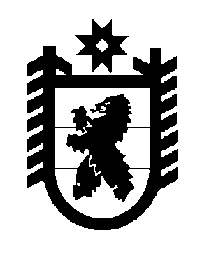 Российская Федерация Республика Карелия    ПРАВИТЕЛЬСТВО РЕСПУБЛИКИ КАРЕЛИЯПОСТАНОВЛЕНИЕот  7 октября 2015 года № 317-Пг. Петрозаводск О внесении изменения в постановление Правительства Республики Карелия от 30 декабря 2011 года № 388-ППравительство Республики Карелия п о с т а н о в л я е т:Внести в Методику распределения субсидий местным бюджетам из бюджета Республики Карелия между муниципальными образованиями на реализацию подпрограммы «Устойчивое развитие сельских территорий» государственной программы Республики Карелия «Развитие агропромышленного комплекса и охотничьего хозяйства Республики Карелия» на 2013-2020 годы (предоставление социальных выплат молодым семьям и молодым специалистам, проживающим и работающим на селе либо изъявившим желание переехать на постоянное место жительства в сельскую местность и работать там, на улучшение жилищных условий),  утвержденную приложением № 11 к постановлению Правительства Республики Карелия от 30 декабря 2011 года № 388-П  «Об утверждении Условий предоставления и расходования субсидий местным бюджетам из бюджета Республики Карелия, Критериев отбора муниципальных образований для предоставления субсидий местным бюджетам из бюджета Республики Карелия и Методик распределения субсидий местным бюджетам из бюджета Республики Карелия между муниципальными образованиями» (Собрание законодательства Республики Карелия, 2011, № 12, ст. 2092; 2012, № 3, ст. 472; № 4, ст. 668; № 6, ст. 1144, 1162; № 7, ст. 1345, 1353; № 8,                    ст. 1444; № 9, ст. 1631; № 10, ст. 1826; № 11, ст. 2035; № 12, ст. 2211, 2237, 2240, 2269, 2270; 2013, № 2, ст. 256; № 4, ст. 611, 625; № 6, ст. 1022; № 7,            ст. 1243; 2014, № 2, ст. 192; № 4, ст. 590; № 7, ст. 1285, 1287, 1298; № 8,               ст. 1443, 1445; № 9, ст. 1620, 1631; № 10, ст. 1826; № 12, ст. 2329, 2343; 2015, № 2, ст. 245, 251; Официальный интернет-портал правовой информации (www.pravo.gov.ru), 5 марта 2015 года, № 1000201503050005; 2 апреля 2015 года, № 1000201504020005; 19 мая 2015 года, № 1000201505190003; 5 июня 2015 года, № 1000201506050003; 29 июня 2015 года, № 1000201506290007;             9 июля 2015 года, № 1000201507090005; 10 августа 2015 года,                                   № 1000201508100005; 9 сентября 2015 года, № 1000201509090005), изменение, изложив ее в следующей редакции:«Приложение № 11 к постановлениюПравительства Республики Карелияот 30 декабря 2011 года № 388-ПМетодикараспределения субсидий местным бюджетам из бюджета Республики Карелия между муниципальными образованиями на реализацию подпрограммы «Устойчивое развитие сельских территорий» государственной программы Республики Карелия «Развитие агропромышленного комплекса и охотничьего хозяйства Республики Карелия» на 2013-2020 годы  (предоставление социальных выплат молодым семьям и молодым специалистам, проживающим и работающим на селе либо изъявившим желание переехать на постоянное место жительства в сельскую местность и работать там, на улучшение жилищных условий)  1. Субсидии на реализацию подпрограммы «Устойчивое развитие сельских территорий» государственной программы Республики Карелия «Развитие агропромышленного комплекса и охотничьего хозяйства Республики Карелия» на 2013-2020 годы распределяются между бюджетами   муниципальных районов и городских округов в целях предоставления социальных выплат молодым семьям и молодым специалистам, проживающим и работающим на селе либо изъявившим желание переехать на постоянное место жительства в сельскую местность и работать там, на улучшение жилищных условий (далее в настоящей Методике – субсидии).2. Распределение субсидии между бюджетами соответствующих муниципальных районов (городских округов) осуществляется в соответствии с соглашением, заключенным между Министерством сельского хозяйства Российской Федерации и Правительством Республики Карелия о предоставлении субсидий из федерального бюджета бюджету Республики Карелия, и утвержденным в установленном порядке сводным списком участников мероприятий – получателей социальных выплат и получателей жилья по договору найма жилого помещения, на соответствующий год.».            Глава Республики  Карелия                       			      	        А.П. Худилайнен